?АРАР                                                                                               РЕШЕНИЕ 4 март  2020 й.                         № 28                          4 марта 2020 г.О ежегодном  отчете Администрации и Совета сельского поселения Ишмурзинский сельсовет муниципального района Баймакский районза 2019 год Заслушав и обсудив отчетный доклад главы   сельского поселения Кашкарова Загита Мавлетдиновича  «Отчет Администрации и Совета сельского поселения Ишмурзинский сельсовет муниципального района Баймакский район за 2019 год», Совет сельского поселения отмечает, что Администрацией сельского поселения Ишмурзинский сельсовет   за отчетный период проделана значительная работа.   Исходя из вышеизложенного,  Совет сельского поселения Ишмурзинский сельсовет муниципального района Баймакский район Республики Башкортостан  РЕШИЛ:1.Доклад главы сельского поселения Ишмурзинский сельсовет муниципального района Баймакский район  Кашкарова З.М. сельского поселения Ишмурзинский сельсовет муниципального района Баймакский район за 2019 год» принять к сведению.      Работу Администрации и Совета сельского поселения Ишмурзинский сельсовет  муниципального района Баймакский район Республики Башкортостан за 2019 год признать удовлетворительной.2.  Администрации сельского поселения Ишмурзинский сельсовет:- в экономическом развитии: обеспечить положительную динамику в развитии реального сектора экономики и сбалансированное территориальное развитие, укрепление и расширение собственной финансово-экономической базы, оптимизацию бюджетных расходов и увеличение собственных доходов, реализацию мероприятий, направленных на предупреждение безработицы, снижение напряженности на рынке труда за счет оказания содействия в реализации инвестиционных проектов и совершенствования механизмов поддержки предпринимательства; обеспечить рост объемов производства сельскохозяйственной продукции, в том числе за счет создания потребительских кооперативов на селе, повышение надежности объектов жилищно-коммунального хозяйства, благоустройство территории населенных пунктов, в том числе за счет участия в программе поддержки местных инициатив, достижение целевых показателей, предусмотренных различными республиканскими и муниципальными программами и планами;- в сфере социальной политики: обеспечить муниципальные социальные гарантии граждан, проведение мероприятий по легализации трудовых отношений и сокращению неформальной занятости, благоприятную образовательную среду, повышение качества обучения, патриотическое воспитание, повышение гражданского самосознания, инновационной активности молодых людей, профилактику асоциальных проявлений в обществе, сохранение и укрепление здоровья населения, развитие массовой физической культуры и спорта и привлечение различных категорий населения к систематическим занятиям физкультурой и спортом. - в сфере управления: обеспечить дальнейшее развитие самоуправления на территории сельского поселения, информационную открытость органов местного самоуправления, повышение уровня удовлетворенности граждан качеством предоставления муниципальных услуг.3. Настоящее решение обнародовать на информационном стенде Совета сельского поселения, на официальном сайте сельского поселения Ишмурзинский сельсовет муниципального района Баймакский район РБ   ishmurza.ru.4. .Контроль за исполнением настоящего решения возложить  постоянную комиссию по соблюдения Регламента Совета, статусу и этике депутата.Глава сельского  поселенияИшмурзинский сельсоветмуниципального районаБаймакский район           Республики Башкортостан	                                 З.М. Кашкаров		БАШ?ОРТОСТАН РЕСПУБЛИКА№ЫБАЙМА? РАЙОНЫМУНИЦИПАЛЬ РАЙОНЫНЫ*ИШМЫР:А  АУЫЛ  СОВЕТЫАУЫЛ БИЛ»М»№ЕСОВЕТЫ453655, Байма7 районы, Ишмыр6а  ауылы, C.Игишев урамы,28Тел. 8(34751) 4-26-38ishmur-sp@yandex.ru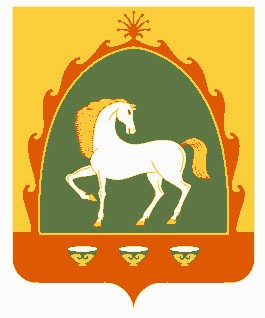 РЕСПУБЛИКА БАШКОРТОСТАНСОВЕТСЕЛЬСКОГО ПОСЕЛЕНИЯИШМУРЗИНСКИЙ  СЕЛЬСОВЕТМУНИЦИПАЛЬНОГО РАЙОНАБАЙМАКСКИЙ РАЙОН453655 , Баймакский  район,с.Ишмурзино, ул.С.Игишева,28Тел. 8(34751) 4-26-38ishmur-sp@yandex.ruИНН 0254010235    КПП 025401001     ОГРН 1060254005680ИНН 0254010235    КПП 025401001     ОГРН 1060254005680ИНН 0254010235    КПП 025401001     ОГРН 1060254005680